CURRICULUM VITAEHope you consider my job application in a kind manner and provide me a chance to work in your esteemed organization.First Name of Application CV No: 1702890Whatsapp Mobile: +971504753686 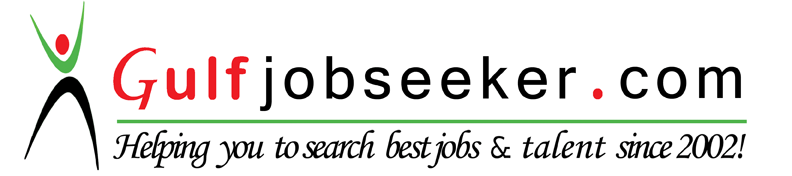 Personal Info:DOB : September 23rd, 1986Visa Status: Visit VisaObjective:I want to be part of your progressive organization, where my qualification, educational background & experience can have positive impact on your esteemed organization resulting in increased performance and productivity. Experience:Experience:United Track System Pvt. Ltd. (October 2011 – Present)Worked as a Sales Representative for a unique line of stationery products. Payment was on a salary basis plus added commission for all the sales I made. It was my job to hunt down potential buyers and then sell them our productsObjectives:To track down potential customersTo travel with the purpose of selling the productsTo negotiate good and lucrative deals on behalf of the companyTo set-up meetings with higher executives once an initial deal has been madeTo represent the company and its products wherever one goesAchievement:“Best Salesman of the Year” in 2013Consistently achieved Sales volume more than target.Exide Industries (2009-2011)Sales Representative: 

Responsible for all sales activities through close in an assigned territory and is the main intermediary between the company and the customer in the achievement of profitable growth through proper stock rotation, maintaining company visibility and (cash) receivables. Objectives:
• To sell the company product to our current and potential customer. 
• Addressing customer issues and communicating the information in a timely manner to their immediate manager. 
• Projection of image of the company to its customers.
• Collate company receivables.
• Implementation of promotions and roll out for new products.
• Maintain communication with team members.
• Ensure company products are handled with care and stock rotation is adhered too.
• To implement company visibility plan.
• Establish excellent rapport with customers.
• Sell company products in designated channels.
• Report competitor activities in the market place.
• Ensure sales route is followed diligently. Associates (Architects & Engineers 2007-2009)Objectives:Map Designing, Documentation.Managing filling and system. Managing Day to day office workProfessional Course:Architectural Designing, Map Designing, Documentation.Managing filling and system, Managing Day to day office work.Ms-Office 2000 or later, Windows 98.Windows XP.Education:Certificate NameInstituteAddressSessionMajorsIntermediateSM Govt. College.Karachi, Pakistan.2007.Mathematics, Communication.Language:Urdu and EnglishInterest:Traveling, Discovery Channels, Wild life programs, National geography, Research analysis, Report writing, Field surveys, Getting exposed to various communities and cultures, Debates.